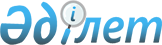 О внесении изменений и дополнения в решение Шемонаихинского районного маслихата от 22 декабря 2017 года № 19/2-VI "О бюджете Шемонаихинского района на 2018-2020 годы"
					
			Утративший силу
			
			
		
					Решение Шемонаихинского районного маслихата Восточно-Казахстанской области от 2 августа 2018 года № 27/2-VI. Зарегистрировано Управлением юстиции Шемонаихинского района Департамента юстиции Восточно-Казахстанской области 14 августа 2018 года № 5-19-188. Утратило силу - решением Шемонаихинского районного маслихата Восточно-Казахстанской области от 24 декабря 2018 года № 32/2-VI.
      Сноска. Утратило силу - решением Шемонаихинского районного маслихата Восточно-Казахстанской области от 24.12.2018 № 32/2-VI (вводится в действие с 01.01.2019).

      Примечание РЦПИ.

      В тексте документа сохранена пунктуация и орфография оригинала.
      В соответствии со статьей 109 Бюджетного кодекса Республики Казахстан от 4 декабря 2008 года, подпунктом 1) пункта 1 статьи 6 Закона Республики Казахстан от 23 января 2001 года "О местном государственном управлении и самоуправлении в Республике Казахстан" Шемонаихинский районный маслихат РЕШИЛ:
      1. Внести в решение Шемонаихинского районного маслихата от 22 декабря 2017 года № 19/2-VI "О бюджете Шемонаихинского района на 2018 – 2020 годы" (зарегистрировано в Реестре государственной регистрации нормативных правовых актов за № 5371, опубликовано в Эталонном контрольном банке нормативных правовых актов Республики Казахстан в электронном виде 10 января 2018 года) следующие изменения:
      пункт 1 изложить в следующей редакции:
      "1. Утвердить районный бюджет на 2018-2020 годы согласно приложениям 1, 2 и 3 соответственно, в том числе на 2018 год в следующих объемах:
      1) доходы – 4 443 772 тысяч тенге, в том числе:
      налоговые поступления – 1 596 595 тысяч тенге;
      неналоговые поступления – 13 429 тысяч тенге;
      поступления от продажи основного капитала – 40 207 тысяч тенге;
      поступления трансфертов – 2 793 541 тысяч тенге;
      2) затраты – 4 525 174 тысяч тенге;
      3) чистое бюджетное кредитование –11 479 тысяч тенге, в том числе:
      бюджетные кредиты – 14 430 тысяч тенге;
      погашение бюджетных кредитов – 2 951 тысяч тенге;
      4) сальдо по операциям с финансовыми активами – 0 тысяч тенге, в том числе:
      приобретение финансовых активов – 0 тысяч тенге;
      поступления от продажи финансовых активов государства – 0 тысяч тенге;
      5) дефицит (профицит) бюджета – - 92 881 тысяч тенге;
      6) финансирование дефицита (использование профицита) бюджета – 92 881 тысяч тенге, в том числе:
      поступление займов – 14 430 тысяч тенге;
      погашение займов – 2 951 тысяч тенге;
      используемые остатки бюджетных средств – 81 402 тысяч тенге.";
      пункт 6 изложить в следующей редакции:
      "6. Утвердить резерв местного исполнительного органа района на 2018 год в сумме 25 166 тысяч тенге.";
      пункт 8 изложить в следующей редакции:
      "8. Предусмотреть в районном бюджете на 2018 год целевые текущие трансферты из областного бюджета на социальную помощь отдельным категориям нуждающихся граждан в сумме 22 064 тысяч тенге.";
      пункт 9 изложить в следующей редакции:
      "9. Предусмотреть в районном бюджете на 2018 год целевые текущие трансферты из областного бюджета в сумме 129 534 тысяч тенге.";
      пункт 10 изложить в следующей редакции:
      "10. Предусмотреть в районном бюджете на 2018 год целевые трансферты на развитие из областного бюджета в сумме 304 764 тысяч тенге.";
      пункт 11 изложить в следующей редакции:
      "11. Предусмотреть в районном бюджете на 2018 год целевые текущие трансферты из республиканского бюджета в сумме 282 643 тысяч тенге.";
      в пункте 13:
      подпункты 1), 3) и 4) изложить в следующей редакции:
      "1) на услуги по обеспечению деятельности акима района в городе, города районного значения, поселка, села, сельского округа в сумме 59 549 тысяч тенге, согласно приложению 5;";
      "3) на капитальные расходы государственного органа в сумме 7 659 тысяч тенге, согласно приложению 7;";
      "4) на благоустройство и озеленение населенных пунктов в сумме 196 тысяч тенге, согласно приложению 8;";
      дополнить подпункт 5) следующего содержания:
      "5) на содержание мест захоронений и погребение безродных в сумме 228 тысяч тенге, согласно приложению 9.".
      приложениям 1, 5, 7 и 8 к указанному решению изложить в новой редакции согласно приложениям 1, 2, 3 и 4 к настоящему решению;
      дополнить приложение 9 к указанному решению согласно приложению 5 к настоящему решению.
      2. Настоящее решение вводится в действие с 1 января 2018 года. Районный бюджет на 2018 год Распределение сумм на услуги по обеспечению деятельности акима района в городе, города районного значения, поселка, села, сельского округа Распределение сумм на капитальные расходы государственного органа Распределение сумм на благоустройство и озеленение населенных пунктов  Распределение сумм на содержание мест захоронений и погребение безродных
					© 2012. РГП на ПХВ «Институт законодательства и правовой информации Республики Казахстан» Министерства юстиции Республики Казахстан
				
      Председатель сессии

В. Лонский

      Секретарь Шемонаихинского

      районного маслихата

А. Боровикова
Приложение 1 
к решению Шемонаихинского 
районного маслихата 
от 2 августа 2018 года № 27/2-VIПриложение 1 
к решению Шемонаихинского 
районного маслихата 
от 22 декабря 2017 года 
№ 19/2-VI
Категория
Категория
Категория
Категория
Сумма

(тысяч тенге)
Класс
Класс
Класс
Сумма

(тысяч тенге)
Подкласс
Подкласс
Сумма

(тысяч тенге)
Наименование 
Сумма

(тысяч тенге)
1.ДОХОДЫ
4443772
1
Налоговые поступления
1596595
1
Подоходный налог 
592164,3
2
Индивидуальный подоходный налог 
592164,3
3
Социальный налог
408446,7
1
Социальный налог
408446,7
4
Налоги на собственность 
465864
1
Налоги на имущество
447918
3
Земельный налог
2533
4
Налог на транспортные средства
13410
5
Единый земельный налог
2003
5
Внутренние налоги на товары, работы и услуги
119220
2
Акцизы
3470
3
Поступления за использование природных и других ресурсов
73500
4
Сборы за ведение предпринимательской и профессиональной деятельности
42106
5
Налог на игорный бизнес
144
8
Обязательные платежи, взимаемые за совершение юридически значимых действий и (или) выдачу документов уполномоченными на то государственными органами или должностными лицами
10900
1
Государственная пошлина
10900
2
Неналоговые поступления
13429
1
Доходы от государственной собственности
9909
5
Доходы от аренды имущества, находящегося в государственной собственности
5147
6
Прочие неналоговые поступления
3520
1
Прочие неналоговые поступления
3520
3
Поступления от продажи основного капитала 
40207
1
Продажа государственного имущества, закрепленного за государственными учреждениями
12990
1
Продажа государственного имущества, закрепленного за государственными учреждениями
12990
3
Продажа земли и нематериальных активов
27217
1
Продажа земли
15917
2
Продажа нематериальных активов
11300
 4
Поступления трансфертов
2793541
2
Трансферты из вышестоящих органов государственного управления
2793541
2
Трансферты из областного бюджета
2793541
Функциональная группа
Функциональная группа
Функциональная группа
Функциональная группа
Функциональная группа
Сумма

(тысяч тенге)
Функциональная подгруппа
Функциональная подгруппа
Функциональная подгруппа
Функциональная подгруппа
Сумма

(тысяч тенге)
Администратор бюджетных программ
Администратор бюджетных программ
Администратор бюджетных программ
Сумма

(тысяч тенге)
Программа
Программа
Сумма

(тысяч тенге)
Наименование
Сумма

(тысяч тенге)
II. ЗАТРАТЫ
4525174
01
Государственные услуги общего характера
284637,8
1
Представительные, исполнительные и другие органы, выполняющие общие функции государственного управления
207465
112
Аппарат маслихата района (города областного значения)
18613
001
Услуги по обеспечению деятельности маслихата района (города областного значения)
18582
003
Капитальные расходы государственного органа
31
122
Аппарат акимарайона (города областного значения)
121644
001
Услуги по обеспечению деятельности акима района (города областного значения)
92872
003
Капитальные расходы государственного органа
16841
113
Целевые текущие трансферты из местных бюджетов
11931
123
Аппарат акима района в городе, города районного значения, поселка, села, сельского округа
67208
001
Услуги по обеспечению деятельности акима района в городе, города районного значения, поселка, села, сельского округа
59549
022
Капитальные расходы государственного органа
7659
2
Финансовая деятельность
29051,8
452
Отдел финансов района (города областного значения) 
29051,8
001
Услуги по реализации государственной политики в области исполнения бюджета и управления коммунальной собственностью района (города областного значения)
21053,8
003
Проведение оценки имущества в целях налогообложения
2383
010
Приватизация, управление коммунальным имуществом, постприватизационная деятельность и регулирование споров, связанных с этим
720
018
Капитальные расходы государственного органа
3589
113
Целевые текущие трансферты из местных бюджетов
1306
5
Планирование и статистическая деятельность
19455
453
Отдел экономики и бюджетного планирования района (города областного значения)
19455
001
Услуги по реализации государственной политики в области формирования и развития экономической политики, системы государственного планирования
19258
004
Капитальные расходы государственного органа
197
9
Прочие государственные услуги общего характера
28666
454
Отдел предпринимательства и сельского хозяйства района (города областного значения)
5874
001
Услуги по реализации государственной политики на местном уровне в области развития предпринимательства и сельского хозяйства
5874
458
Отдел жилищно-коммунального хозяйства, пассажирского транспорта и автомобильных дорог района (города областного значения)
16292
001
Услуги по реализации государственной политики на местном уровне в области жилищно-коммунального хозяйства, пассажирского транспорта и автомобильных дорог
16230
013
Капитальные расходы государственного органа
62
472
Отдел строительства, архитектуры и градостроительства района (города областного значения)
6500
040
Развитие объектов государственных органов
6500
02
Оборона
21222
1
Военные нужды
7508
122
Аппарат акима района (города областного значения)
7508
005
Мероприятия в рамках исполнения всеобщей воинской обязанности
7508
2
Организация работы по чрезвычайным ситуациям
13714
122
Аппарат акима района (города областного значения)
13714
006
Предупреждение и ликвидация чрезвычайных ситуаций масштаба района (города областного значения)
13714
03
Общественный порядок, безопасность, правовая, судебная, уголовно- исполнительная деятельность
2808
9
Прочие услуги в области общественного порядка и безопасности
2808
458
Отдел жилищно- коммунального хозяйства, пассажирского транспорта и автомобильных дорог района (города областного значения)
2808
021
Обеспечение безопасности дорожного движения в населенных пунктах
2808
04
Образование
2530872
1
Дошкольное воспитание и обучение
76510
464
Отдел образования района (города областного значения)
76510
009
Обеспечение деятельности организаций дошкольного воспитания и обучения
12597
040
Реализация государственного образовательного заказа в дошкольных организациях образования
63913
2
Начальное, основное среднее и общее среднее образование
2327589
464
Отдел образования района (города областного значения)
2286626
003
Общеобразовательное обучение
2197479
006
Дополнительное образование для детей
89147
465
Отдел физической культуры и спорта района (города областного значения)
33463
017
Дополнительное образование для детей и юношества по спорту
33463
472
Отдел строительства, архитектуры и градостроительства района (города областного значения)
7500
022
Строительство и реконструкции объектов начального, основного среднего и общего среднего образования
7500
9
Прочие услуги в области образования
126773
464
Отдел образования района (города областного значения)
126773
001
Услуги по реализации государственной политики на местном уровне в области образования 
20188
005
Приобретение и доставка учебников, учебно-методических комплексов для государственных учреждений образования района (города областного значения)
41864
007
Проведение школьных олимпиад, внешкольных мероприятий и конкурсов районного (городского) масштаба
1488
012
Капитальные расходы государственного органа
282
015
Ежемесячная выплата денежных средств опекунам (попечителям) на содержание ребенка- сироты (детей-сирот), и ребенка (детей), оставшегося без попечения родителей
27315
023
Методическая работа
4393
067
Капитальные расходы подведомственных государственных учреждений и организаций
20396
113
Целевые текущие трансферты из местных бюджетов
10847
06
Социальная помощь и социальное обеспечение
367921
1
Социальное обеспечение
13016
451
Отдел занятости и социальных программ района (города областного значения)
13016
005
Государственная адресная социальная помощь
13016
2
Социальная помощь
289085
451
Отдел занятости и социальных программ района (города областного значения)
289085
002
Программа занятости
112937
004
Оказание социальной помощи на приобретение топлива специалистам здравоохранения, образования, социального обеспечения, культуры, спорта и ветеринарии в сельской местности в соответствии с законодательством Республики Казахстан
7547
006
Оказание жилищной помощи
9630
007
Социальная помощь отдельным категориям нуждающихся граждан по решениям местных представительных органов
40306
010
 

Материальное обеспечение детей-инвалидов, воспитывающихся и обучающихся на дому
2448
014
Оказание социальной помощи нуждающимся гражданам на дому
59011
015
Территориальные центры социального обслуживания пенсионеров и инвалидов
7367
017
 

Обеспечение нуждающихся инвалидов обязательными гигиеническими средствами и предоставление услуг специалистами жестового языка, индивидуальными помощниками в соответствии с индивидуальной программой реабилитации инвалида
11030
023
Обеспечение деятельности центров занятости населения
38809
9
 

Прочие услуги в области социальной помощи и социального обеспечения
65820
451
 

Отдел занятости и социальных программ района (города областного значения)
65820
001
 

Услуги по реализации государственной политики на местном уровне в области обеспечения занятости и реализации социальных программ для населения
36043
011
Оплата услуг по зачислению, выплате и доставке пособий и других социальных выплат
1475
021
Капитальные расходы государственного органа
827
050
 

Реализация Плана мероприятий по обеспечению прав и улучшению качества жизни инвалидов в Республике Казахстан на 2012-2018 годы
25336
054
Размещение государственного социального заказа в неправительственных организациях
2000
067
Капитальные расходы подведомственных государственных учреждений и организаций
139
 07
Жилищно-коммунальное хозяйство
337536
1
Жилищное хозяйство
267553
472
Отдел строительства, архитектуры и градостроительства района (города областного значения)
267553
003
Проектирование и (или) строительство, реконструкция жилья коммунального жилищного фонда
267553
2
Коммунальное хозяйство
68735
458
Отдел жилищно- коммунального хозяйства, пассажирского транспорта и автомобильных дорог района (города областного значения)
630
012
Функционирование системы водоснабжения и водоотведения
630
472
Отдел строительства, архитектуры и градостроительства района (города областного значения)
68105
006
Развитие системы водоснабжения и водоотведения
7500
007
Развитие благоустройства городов и населенных пунктов
6000
058
Развитие системы водоснабжения и водоотведения в сельских населенных пунктах
54605
3
Благоустройство населенных пунктов
1248
123
Аппарат акима района в городе, города районного значения, поселка, села, сельского округа
1248
010
Содержание мест захоронений и погребение безродных
228
011
Благоустройство и озеленение населенных пунктов 
196
458
Отдел жилищно- коммунального хозяйства, пассажирского транспорта и автомобильных дорог района (города областного значения)
824
016
Обеспечение санитарии населенных пунктов
824
08
Культура, спорт, туризм и информационное пространство
298202
1
Деятельность в области культуры
102733
455
Отдел культуры и развития языков района (города областного значения)
102733
003
Поддержка культурно-досуговой работы
102733
2
Спорт
57407
465
Отдел физической культуры и спорта района (города областного значения)
57407
001
Услуги по реализации государственной политики на местном уровне в сфере физической культуры и спорта
11461
004
Капитальные расходы государственного органа
557
005
Развитие массового спорта и национальных видов спорта
34115
006
Проведение спортивных соревнований на районном (города областного значения) уровне
590
007
Подготовка и участие членов сборных команд района (города областного значения) по различным видам спорта на областных спортивных соревнованиях
7997
032
Капитальные расходы подведомственных государственных учреждений и организаций
2687
3
Информационное пространство
57634
455
Отдел культуры и развития языков района (города областного значения)
46708
006
Функционирование районных (городских) библиотек
38875
007
Развитие государственного языка и других языков народа Казахстана
7833
456
Отдел внутренней политики района (города областного значения)
10926
002
Услуги по проведению государственной информационной политики 
10926
9
Прочие услуги по организации культуры, спорта, туризма и информационного пространства
80428
455
Отдел культуры и развития языков района (города областного значения)
41931
001
Услуги по реализации государственной политики на местном уровне в области развития языков и культуры
17897
010
Капитальные расходы государственного органа
230
032
Капитальные расходы подведомственных государственных учреждений и организаций
22365
113
Целевые текущие трансферты из местных бюджетов
1439
456
Отдел внутренней политики района (города областного значения)
38497
001
Услуги по реализации государственной политики на местном уровне в области информации, укрепления государственности и формирования социального оптимизма граждан
21346
003
Реализация мероприятий в сфере молодежной политики
13646
006
Капитальные расходы государственного органа
3252
032
Капитальные расходы подведомственных государственных учреждений и организаций
253
10
Сельское, водное, лесное, рыбное хозяйство, особо охраняемые природные территории, охрана окружающей среды и животного мира, земельные отношения
81744
1
Сельское хозяйство
60568
462
Отдел сельского хозяйства района (города областного значения)
15988
001
Услуги по реализации государственной политики на местном уровне в сфере сельского хозяйства
11416
006
Капитальные расходы государственного органа
4572
473
Отдел ветеринарии района (города областного значения)
44580
001
Услуги по реализации государственной политики на местном уровне в сфере ветеринарии
13275
003
Капитальные расходы государственного органа
885
007 
Организация отлова и уничтожения бродячих собак и кошек
1374
010
Проведение мероприятий по идентификации сельскохозяйственных животных
1180
011
Проведение противоэпизоотических мероприятий
26601
047
Возмещение владельцам стоимости обезвреженных (обеззараженных) и переработанных без изъятия животных, продукции и сырья животного происхождения, представляющих опасность для здоровья животных и человека
1265
6
Земельные отношения
17411
463
Отдел земельных отношений района (города областного значения) 
17411
001
Услуги по реализации государственной политики в области регулирования земельных отношений на территории района (города областного значения)
11962
006
Землеустройство, проводимое при установлении границ районов, городов областного значения, районного значения, сельских округов, поселков, сел
1006
007
Капитальные расходы государственного органа
4443
9
Прочие услуги в области сельского, водного, лесного, рыбного хозяйства, охраны окружающей среды и земельных отношений
3765
453
Отдел экономики и бюджетного планирования района (города областного значения)
3765
099
Реализация мер по оказанию социальной поддержки специалистов
3765
11
Промышленность, архитектурная, градостроительная и строительная деятельность
33949
2
Архитектурная, градостроительная и строительная деятельность
33949
472
Отдел строительства, архитектуры и градостроительства района (города областного значения)
33949
001
Услуги по реализации государственной политики в области строительства, архитектуры и градостроительства на местном уровне
16599
013
Разработка схем градостроительного развития территории района, генеральных планов городов районного ( областного) значения, поселков и иных сельских населенных пунктов
17300
015
Капитальные расходы государственного органа
50
12
Транспорт и коммуникации
50788
1
Автомобильный транспорт
50788
123
Аппарат акима района в городе, города районного значения, поселка, села, сельского округа
10788
045
Капитальный и средний ремонт автомобильных дорог улиц населенных пунктов
10788
458
Отдел жилищно- коммунального хозяйства, пассажирского транспорта и автомобильных дорог района (города областного значения)
40000
023
Обеспечение функционирования автомобильных дорог
40000
13
Прочие
33210
3
Поддержка предпринимательской деятельности и защита конкуренции
8044
469
Отдел предпринимательства района (города областного значения)
8044
001
Услуги по реализации государственной политики на местном уровне в области развития предпринимательства
7502
004
Капитальные расходы государственного органа
542
9
Прочие
25166
452
Отдел финансов района (города областного значения)
25166
012
Резерв местного исполнительного органа района (города областного значения)
25166
14
Обслуживание долга
3,8
1
Обслуживание долга
3,8
452
Отдел финансов района (города областного значения)
3,8
013
Обслуживание долга местных исполнительных органов по выплате вознаграждений и иных платежей по займам из областного бюджета
3,8
15
Трансферты
482280,4
1
Трансферты
482280,4
452
Отдел финансов района (города областного значения)
482280,4
006
Возврат неиспользованных (недоиспользованных) целевых трансфертов
913,4
024
Целевые текущие трансферты из нижестоящего бюджета на компенсацию потерь вышестоящего бюджета в связи с изменением законодательства
152439
038
Субвенция
314428
051
Трансферты органам местного самоуправления
14500
III.Чистое бюджетное кредитование
11479
Бюджетные кредиты
14430
10
Сельское, водное, лесное, рыбное хозяйство, особо охраняемые природные территории, охрана окружающей среды и животного мира, земельные отношения
14430
9
Прочие услуги в области сельского, водного, лесного, рыбного хозяйства, охраны окружающей среды и земельных отношений
14430
453
Отдел экономики и бюджетного планирования района (города областного значения)
14430
006
Бюджетные кредиты для реализации мер социальной поддержки специалистов
14430
5
Погашение бюджетных кредитов
2951
01
Погашение бюджетных кредитов
2951
1
Погашение бюджетных кредитов, выданных из государственного бюджета
2951
IV. Сальдо по операциям с финансовыми активами
0
Приобретение финансовых активов
0
Поступления от продажи финансовых активов государства
0
V. Дефицит (профицит) бюджета
-92881
VI. Финансирование дефицита (использование профицита) бюджета
92881
7
Поступление займов
14430
01
Внутренние государственные займы
14430
2
Договоры займа
14430
16
Погашение займов
2951
1
Погашение займов
2951
452
Отдел финансов района (города областного значения)
2951
008
Погашение долга местного исполнительного органа перед вышестоящим бюджетом
2951
8
Используемые остатки бюджетных средств
81402
001
Остатки бюджетных средств
81420
1
Свободные остатки бюджетных средств
81402Приложение 2 
к решению Шемонаихинского 
районного маслихата 
от 2 августа 2018 года № 27/2-VIПриложение 5 
к решению Шемонаихинского 
районного маслихата 
от 22 декабря 2017 года 
№ 19/2-VI
№ п/п
Наименование
Программа

123 001

(тысяч тенге)
1
ГУ "Аппарат акима Волчанского сельского округа"
16492
2
ГУ "Аппарат акима Октябрьского сельского округа"
14555
3
ГУ "Аппарат акимаРазинского сельского округа"
12937
4
ГУ "Аппарат акимаКаменевского сельского округа"
15565
Итого
59549Приложение 3 
к решению Шемонаихинского 
районного маслихата 
от 2 августа 2018 года № 27/2-VIПриложение 7 
к решению Шемонаихинского 
районного маслихата 
от 22 декабря 2017 года 
№ 19/2-VI
№ п/п
Наименование
Программа

123 022

(тысяч тенге)
1
ГУ "Аппарат акима Волчанского сельского округа"
747
2
ГУ "Аппарат акима Октябрьского сельского округа"
3751
3
ГУ "Аппарат акимаРазинского сельского округа"
137
4
ГУ "Аппарат акимаКаменевского сельского округа"
3024
Итого
7659Приложение 4 
к решению Шемонаихинского 
районного маслихата 
от 2 августа 2018 года № 27/2-VIПриложение 8 
к решению Шемонаихинского 
районного маслихата 
от 22 декабря 2017 года 
№ 19/2-VI
№ п/п
Наименование
Программа

123 011

(тысяч тенге)
1
ГУ "Аппарат акима Волчанского сельского округа"
196
Итого
196Приложение 5 
к решению Шемонаихинского 
районного маслихата 
от 2 августа 2018 года № 27/2-VIПриложение 9 
к решению Шемонаихинского 
районного маслихата 
от 22 декабря 2017 года 
№ 19/2-VI
№ п/п
Наименование
Программа

123 010

(тысяч тенге)
1
ГУ "Аппарат акимаКаменевского сельского округа"
228
Итого
228